Harbor私有镜像仓库liangdong@smzdm.comHarbor介绍	1环境准备	2安装依赖	2搭建harbor	3配置harbor	3首次安装	4配置nginx反向代理	4添加项目	5上传镜像	6镜像同步	9故障转移	11Harbor介绍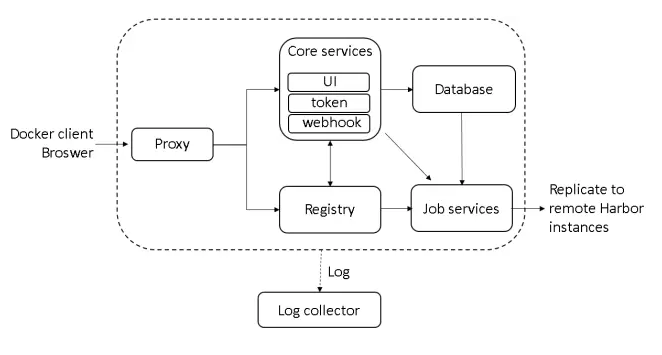 参考： https://github.com/goharbor/harbor/wiki/Architecture-Overview-of-Harbor Harbor使用docker官方的Registry仓库方案保存镜像，使用数据库保存harbo的一些配置信息。Harbor默认把所有这一套组件全部放在容器里跑，至于如何做高可用和扩展性呢？ 官方目前只提供2种方法：高难度方案配置使用分布式storage，比如ceph，这样就可以搭建多个harbor共享一套镜像文件了。数据库独立搭建postgresql主从，这样搭建多个harbor就可以共享一套配置信息了。弱鸡方案单机磁盘存储镜像文件，然后搭建多个harbor，让其中1个harbor接收上传镜像，然后再向其他harbor同步镜像，这是harbor的一个复制功能。数据库使用自带的容器版本，这样运维改配置类的东西必须在所有harbor中操作一次。（注意，弱鸡方案中，不能让多个harbor共享一个数据库，因为复制配置也会被多个harbor共享，比如在A harbor配置复制镜像给B，结果B也读到了这个配置，自己复制给自己？就乱套了。）综合这个现状，我提出一个可行的弱鸡方案。1，搭建1个harbor主节点，全部使用harbor单机容器，定时备份postgresql数据库。令域名push.harbar.smzdm.com指向主节点，镜像上传以及WEB UI管理走这个域名。镜像复制给N个harbor从节点。2，搭建N个harbor从节点，全部使用harbor单机容器，域名pull.harbor.smzdm.com指向主节点+从节点做负载均衡，镜像拉取都走这个域名。如果主节点宕机，选一个从节点，把备份的postgresql中的registry库导进去，把push.harbor.smzdm.com指过去，然后继续用算恢复了。环境准备3台ubuntu 16虚拟机，1核1G。节点1：做harbor主节点节点2：做harbor从节点节点3： 部署nginx反向代理，其中push.harbor.smzdm.com域名反向代理到harbor主节点。pull.harbor.smzdm.com负载均衡到2个harbor节点，仅供拉取。安装依赖新ubuntu没有sshd服务：apt-get install ssh安装docker：apt-get updateapt-get install -y docker.io安装python：apt-get install python安装openssl（ubuntu默认带着了）：apt-get install openssl安装docker-compose（单机的容器编排工具，和k8s的yaml长的差不多，参考：https://github.com/docker/compose/releases  ）：curl -L https://github.com/docker/compose/releases/download/1.23.2/docker-compose-`uname -s`-`uname -m` -o /usr/local/bin/docker-composechmod +x /usr/local/bin/docker-compose搭建harbor配置harbor下载harbor的offline installer，目前是v1.6.2版本：https://github.com/goharbor/harbor/releases 打开节点1与节点2的harbor.cfg。hostname：改为节点自身IP，两台机器不一样。customize_crt：改为off，docker login登录harbor时，harbor会用一对rsa公私钥签一个登录token给用户。因为我们最终有N个个harbor对外提供拉取服务，所以得每个harbor的rsa公私钥是一样的，否则在节点1申请的token在节点2无法认证通过，就很尴尬。设置成off的意思就是使用harbor默认的一套Rsa证书，以实现N个节点相同的目的。harbor_admin_password：管理员密码，内置管理员帐号叫做admin。 auth_mode：harbor的登录账号使用数据库的，还是用公司ldap的，我们先保持db_auth，未来可以接入ldap。project_creation_restriction ：改成adminonly，只有管理员帐号可以建新项目。首次安装执行./install.sh即可全自动安装，postgresql里的表都会由adminserver组件自动创建。harbor的组件都运行在docker container里，暴露的端口都映射到了宿主机上，持久化的数据也映射在宿主机的/data目录，日志在/var/log/harbor目录（日志会自动滚动，不需要清理）。现在，我们打开浏览器输入IP地址即可访问到harbor：http://172.18.10.236，帐号admin，密码刚才我们配置过，默认是Harbor12345。我们按照同样的方法配置harbor从节点，注意hostname与第一个节点的配置不同，其他都一样。配置nginx反向代理我们在节点3上启动一个nginx做反向代理，做2个HOST出来：push.harbor.smzdm.com：给jenkins构建发布系统用的，推镜像到harbor主节点，然后同步到harbor从节点。主节点故障期间只影响上传镜像。pull.harbor.smzdm.com：给k8s集群拉镜像用的，负载均衡所有harbor，具备扩展性。在节点上3操作。安装nginx：apt-get install nginx修改配置文件：cat /etc/nginx/sites-enabled/defaultupstream harbor_pull {	server 172.18.10.236:80 weight=1;	server 172.18.10.240:80 weight=1;}upstream harbor_push {	server 172.18.10.236:80 weight=1;	#server 172.18.10.240:80 weight=1;}server {	listen 80;	server_name pull.harbor.smzdm.com;	location / {		proxy_pass http://harbor_pull;	}}server {	listen 80;	server_name push.harbor.smzdm.com;	location / {		proxy_pass http://harbor_push;	}}另外需要修改一下上传文件大小的限制，否则镜像太大传不上来：http {	##	# Basic Settings	##	client_max_body_size 0;	chunked_transfer_encoding on;即在http段加上述2行配置。重启nginx：systemctl restart nginx在自己的PC上配置一下/etc/hosts，指向nginx即可：172.18.10.248 push.harbor.smzdm.com172.18.10.248 pull.harbor.smzdm.com确认浏览器访问2个域名正常。添加项目在主harbor上建立smzdm项目：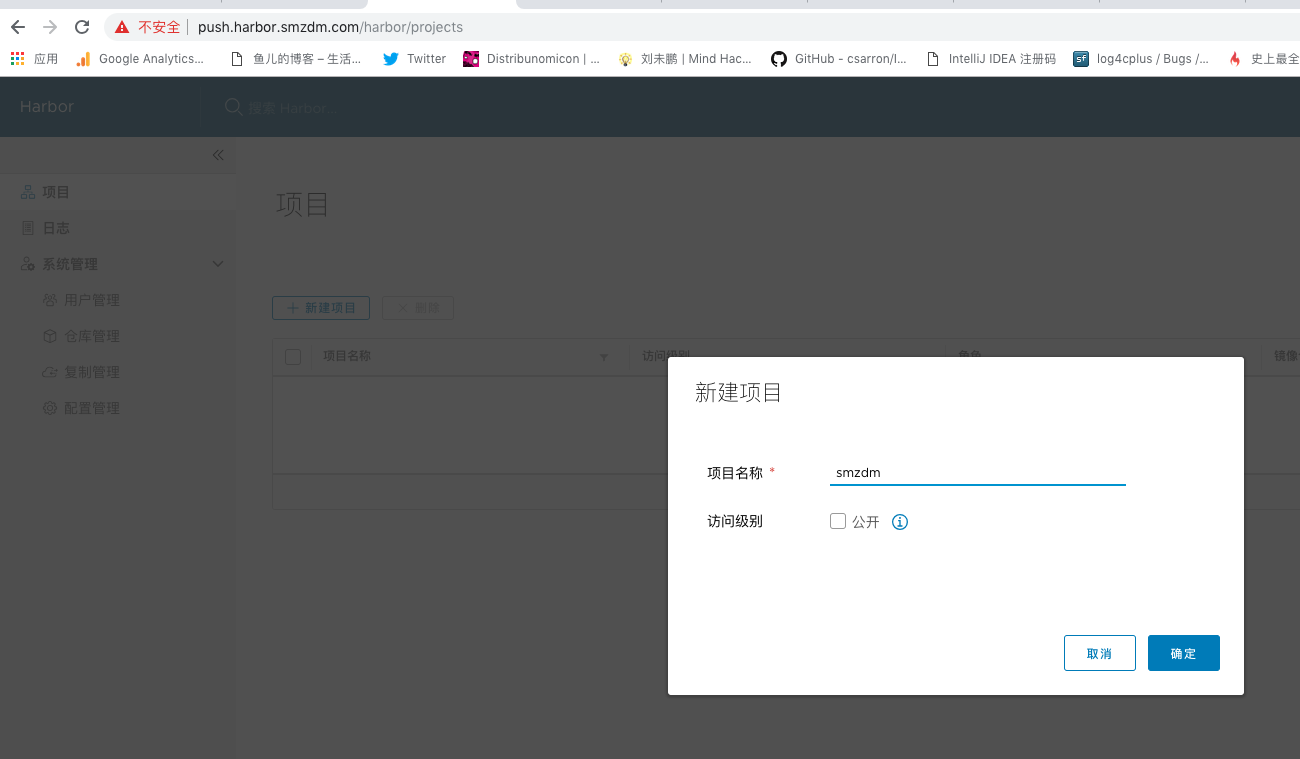 设置为非公开项目，这意味着如果要pull这个项目下的镜像，需要docker login登录才行。上传镜像把上述hosts配置到节点3上的/etc/hosts：172.18.10.248 push.harbor.smzdm.com172.18.10.248 pull.harbor.smzdm.com我们在节点3上用docker push来尝试上传一个镜像到harbor仓库。我们说过push.harbor.smzdm.com指向主节点，镜像将推送到主节点的磁盘上。
因为我们的nginx反向代理没有开始TLS，而docker默认要求仓库是https的，所以需要给节点3上的dockerd配置一个白名单，允许使用http访问push.harbor.smzdm.com和pull.harbor.smzdm.com仓库：vim /etc/docker/daemon.json{  "insecure-registries" : ["pull.harbor.smzdm.com:80", "push.harbor.smzdm.com:80"]}（最好还是给nginx配上TLS证书，这样就省事了）现在下载一个Nginx镜像做测试：docker pull nginx然后改名到我们的私有仓库地址：docker tag nginx:latest push.harbor.smzdm.com:80/smzdm/nginx:v1.0登录到私有仓库：docker login --username admin --password Harbor12345 push.harbor.smzdm.com:80docker login --username admin --password Harbor12345 pull.harbor.smzdm.com:80查看保存的登录密码：root@harbor01:~/harbor# cat ~/.docker/config.json{	"auths": {		"pull.harbor.smzdm.com:80": {			"auth": "YWRtaW46SGFyYm9yMTIzNDU="		},		"push.harbor.smzdm.com:80": {			"auth": "YWRtaW46SGFyYm9yMTIzNDU="		}	}}以后就免登陆了。现在就可以push一波了：docker push push.harbor.smzdm.com:80/smzdm/nginx:v1.0现在看push.harbor.smzdm.com主节点上，已经有镜像了：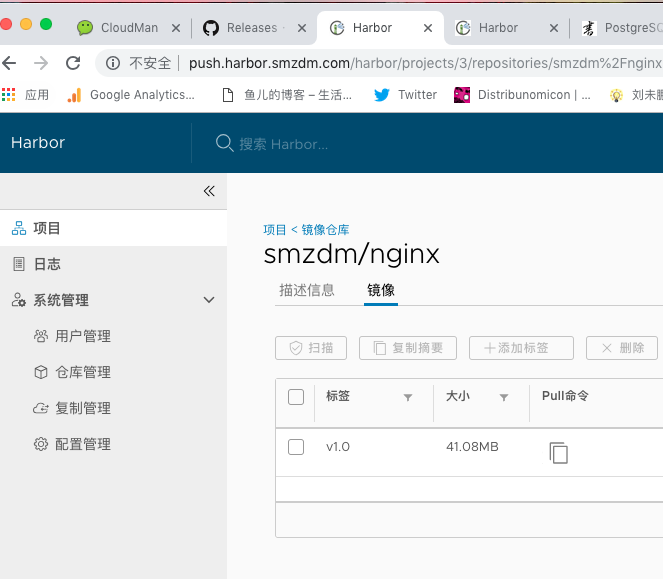 用IP明确的访问harbor从节点，发现没有镜像：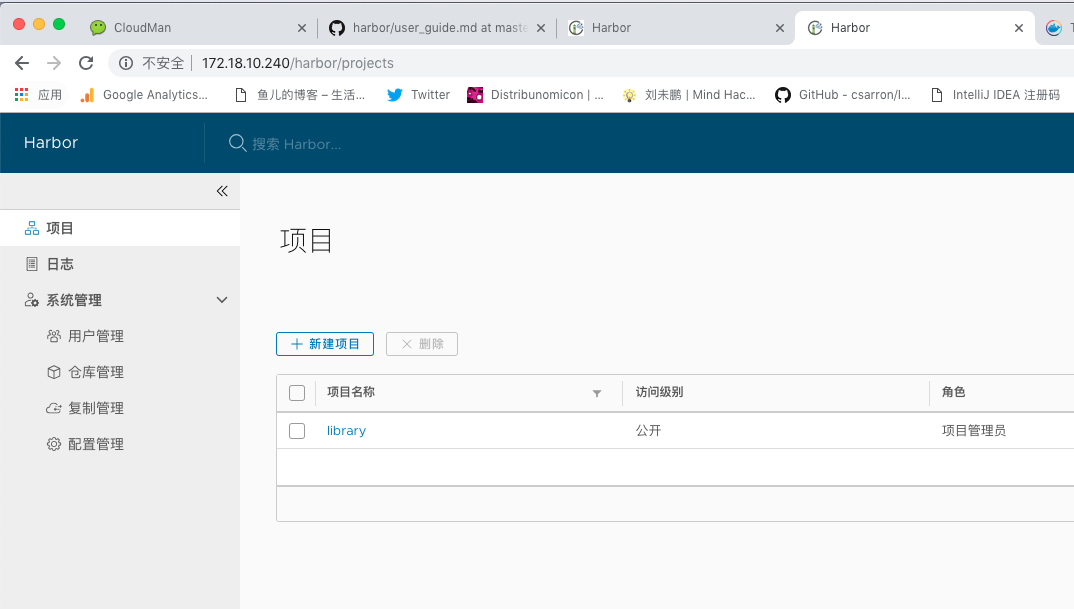 这就是我们接下来要说的，镜像同步。镜像同步在主harbor上，点击仓库管理，把从harbor配置上来：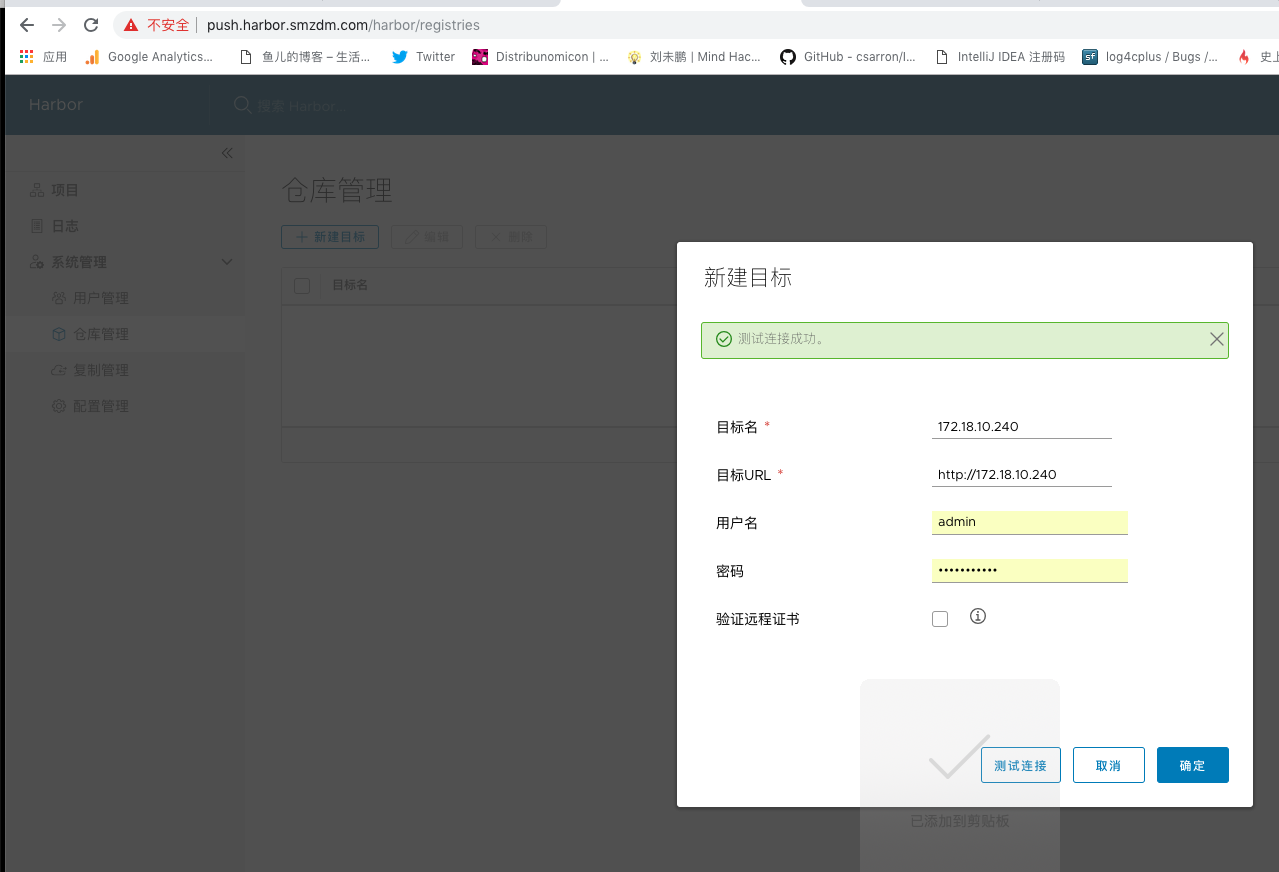 新建同步规则：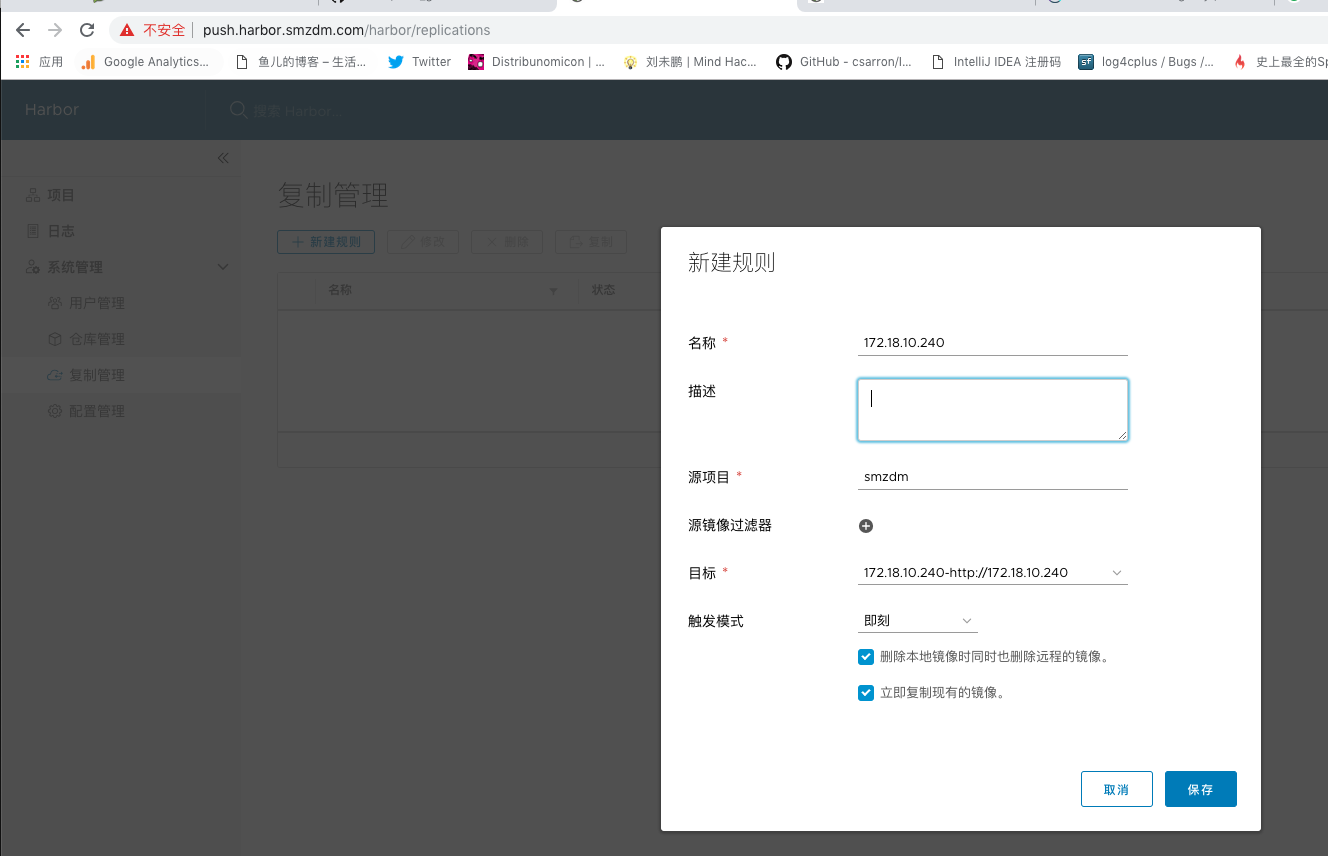 日志显式复制正常：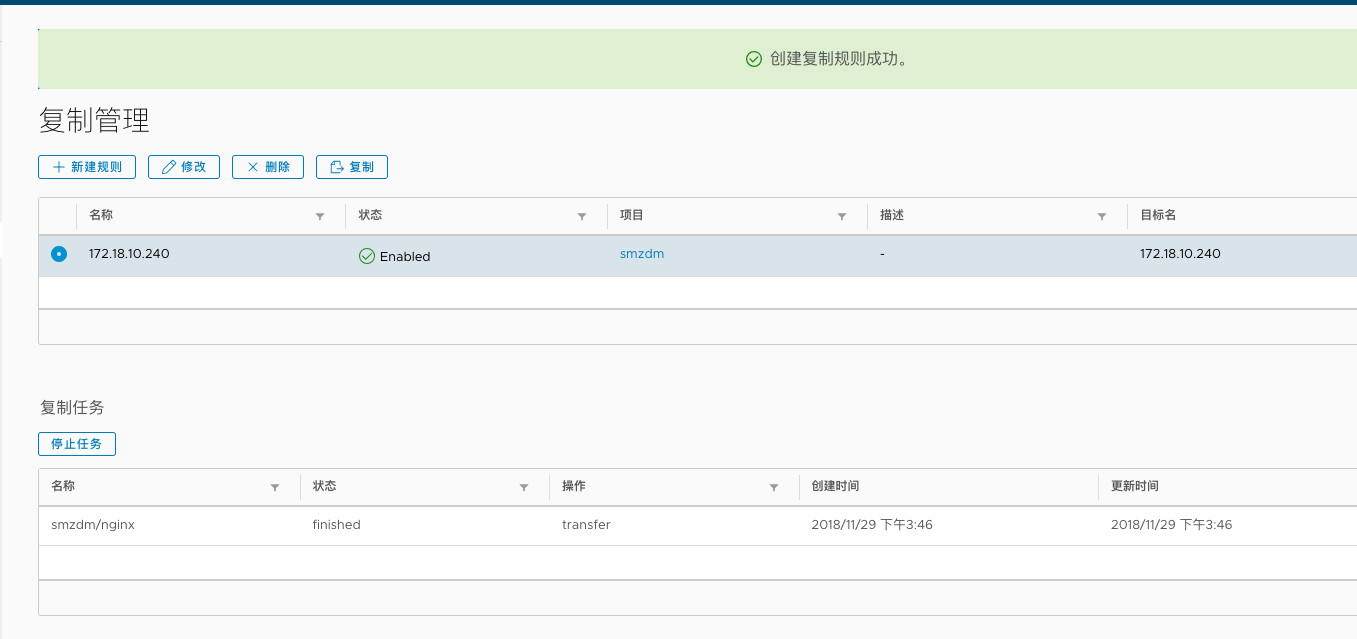 查看harbor从库：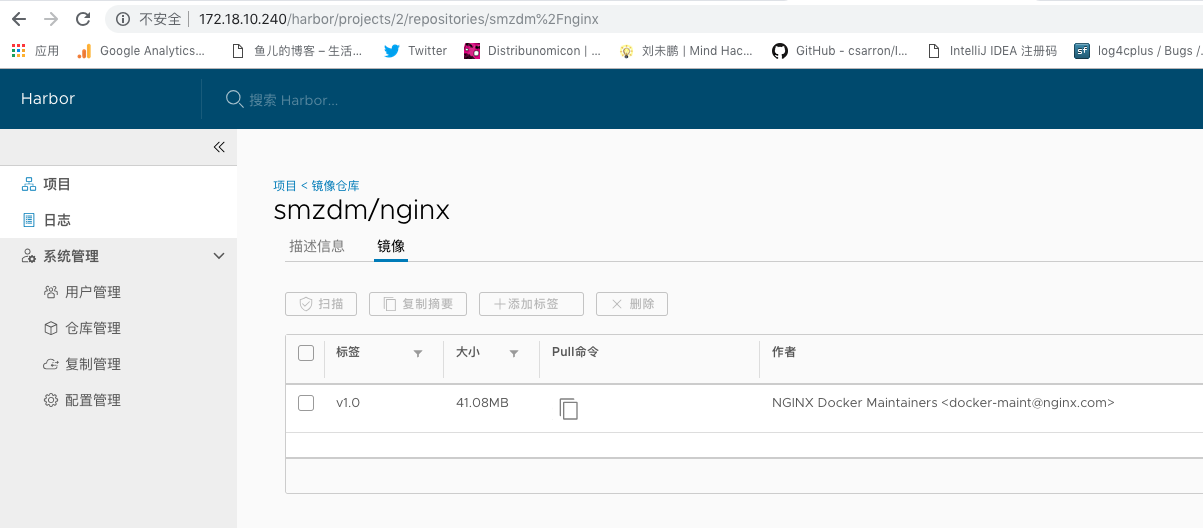 也有了。我们可以pull一下镜像试试：docker pull pull.harbor.smzdm.com:80/smzdm/nginx:v1.0注意，拉镜像的时候使用的是pull.harbor.smzdm.com，也就是从任意harbor节点下载镜像。我们之前推送的时候用的是push.harbor.smzdm.com:80，推送和拉取使用不同的域名没有关系，最终只要让k8s通过URL把镜像拉下来就能执行。故障转移首先，我们只使用admin帐号完成镜像上传与下载，因为所有harbor初始化过程都会有统一的admin账号和密码保存到各自的postgresql数据库中，这个信息是集群一致的。其次，我们每个harbor的token服务的rsa公私钥匙一样的，所以docker login拿到的token可以在任意harbor进行认证和鉴权。再其次，上传镜像只发给harbor主节点，然后自动复制给所有从节点，所以从任意从节点都可以拉取到完整镜像。有了这些前提之后，我们可以轻松的实现harbor主节点的故障转移，下面简单模拟一波。先关掉harbor主节点，假装这台机器挂了：docker-compose down -v现在尝试push会失败：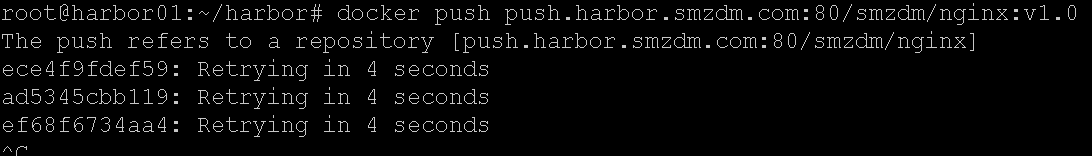 尝试pull仍旧会成功，因为harbor从库还活着：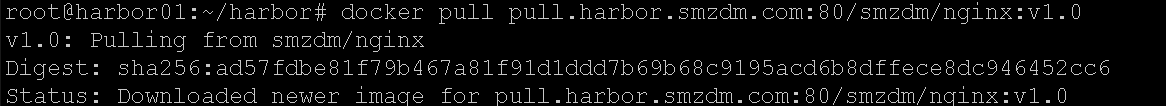 现在只需要找一个harbor从库，在nginx上把push.harbor.smzdm.com指过去：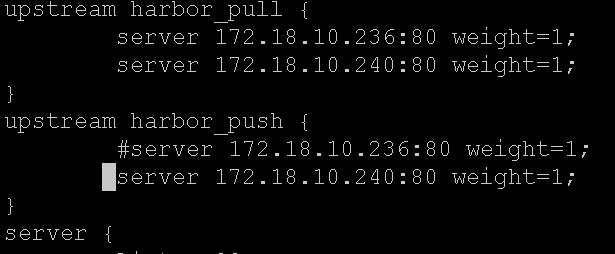 重启nginx：systemctl restart nginx现在push恢复：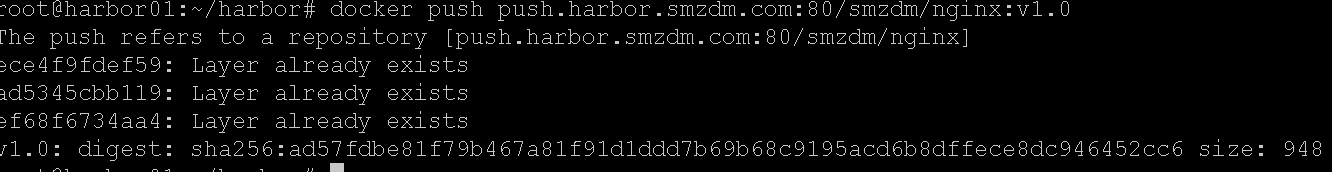 我们harbor主库：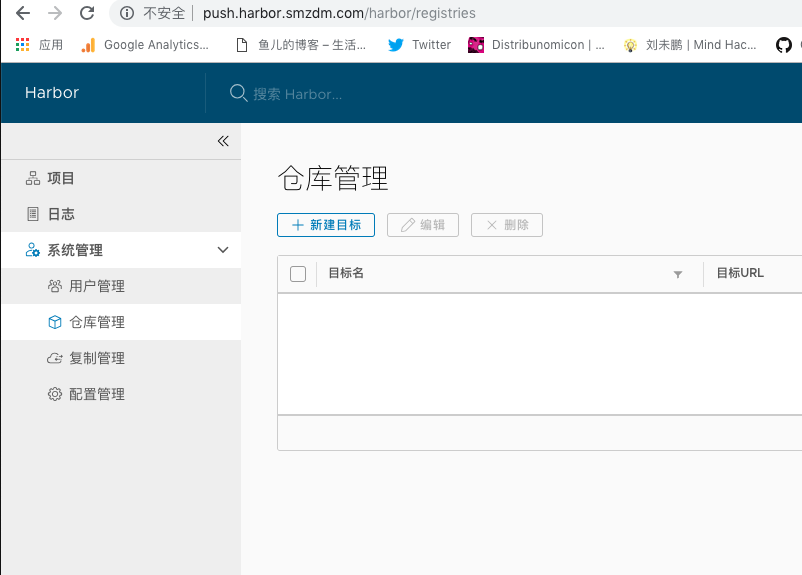 仓库和复制规则都没了，我们现在重新配置一下同步给其他节点即可。因为我们搭建的集群就2个harbor节点，所以我现在把挂掉的harbor机器重置一下，作为一个新harbor使用。删除所有之前的数据：rm -rf /data/*重新install一波：./install.sh在harbor主节点上配置复制镜像到该节点：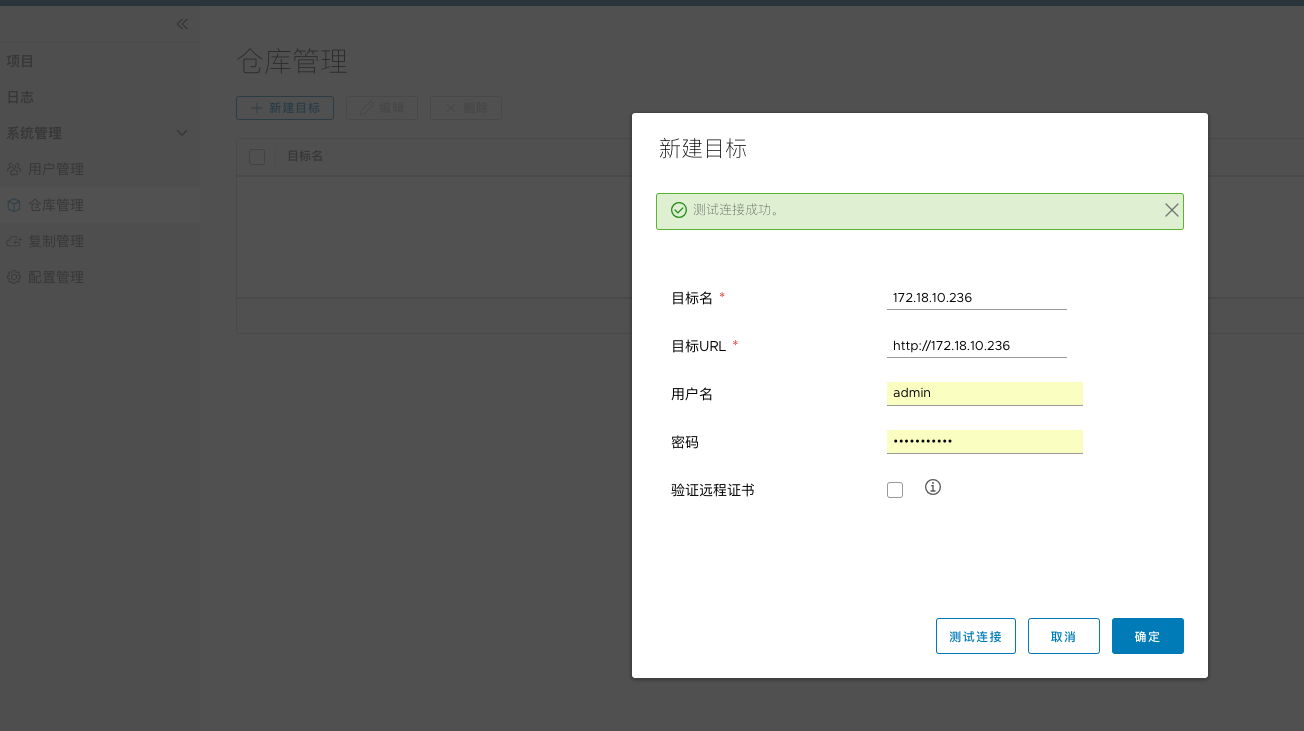 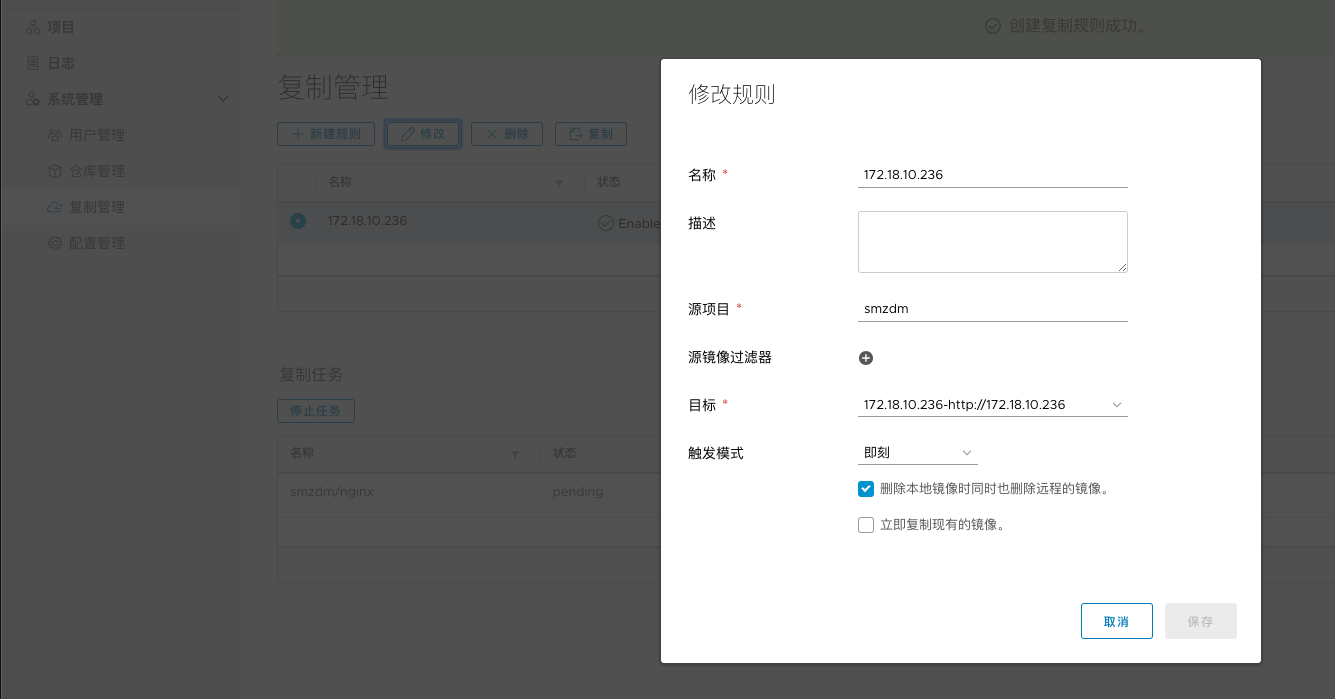 然后看一下节点1上已经同步了所有镜像：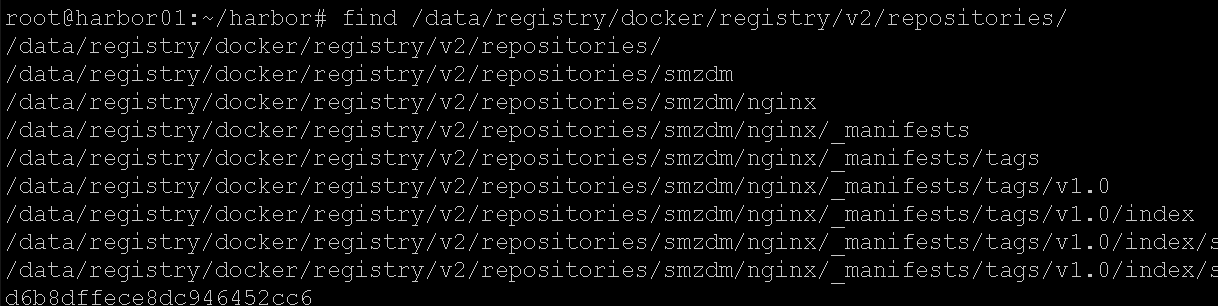 